SITO WEB: http://www.comune.florinas.ss.itSEDE: Via Grazia Deledda 1, 07030 SS FlorinasPEC: protocollo.florinas@pec.it – MAIL: servizisociali@comune.florinas.ss.itTEL.: 0795621125BORSA DI STUDIO NAZIONALE A FAVORE DEGLI STUDENTI DELLE SCUOLE SECONDARIE DI SECONDO GRADO A.S. 2020/2021 A V V I S O Il Responsabile dei Servizi sociali e culturali rende noto che la R.A.S. Regione Autonoma della Sardegna, con nota n. 1920 del 28.02.2022 ha comunicato che gli studenti beneficiari della Borsa di Studio Nazionale relativa all'anno scolastico 2020/2021, possono recarsi fino al giorno 31 marzo 2022, presso un qualsiasi ufficio postale per la riscossione del bonifico a loro intestato. Nel sito https://iostudio.pubblica.istruzione.it/web/guest/voucher sono state pubblicate tutte le informazioni sulle modalità di riscossione. Il Responsabile dei Servizi sociali e culturaliGeom. Lobino EnricoCOMUNE DI FLORINAS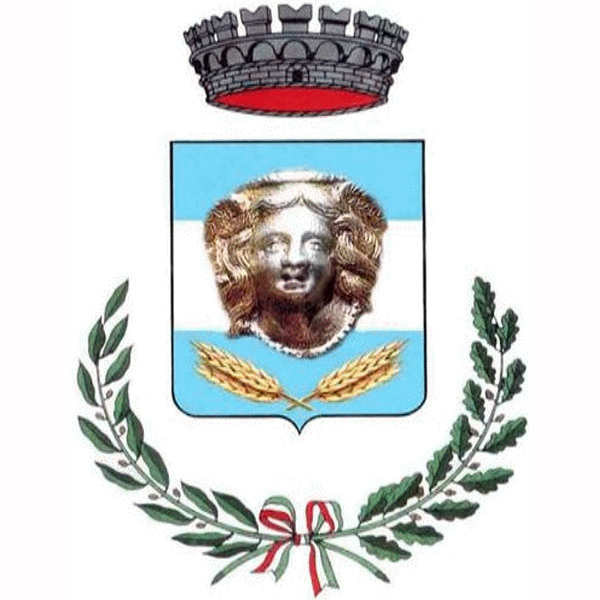 PROVINCIA DI SASSARI